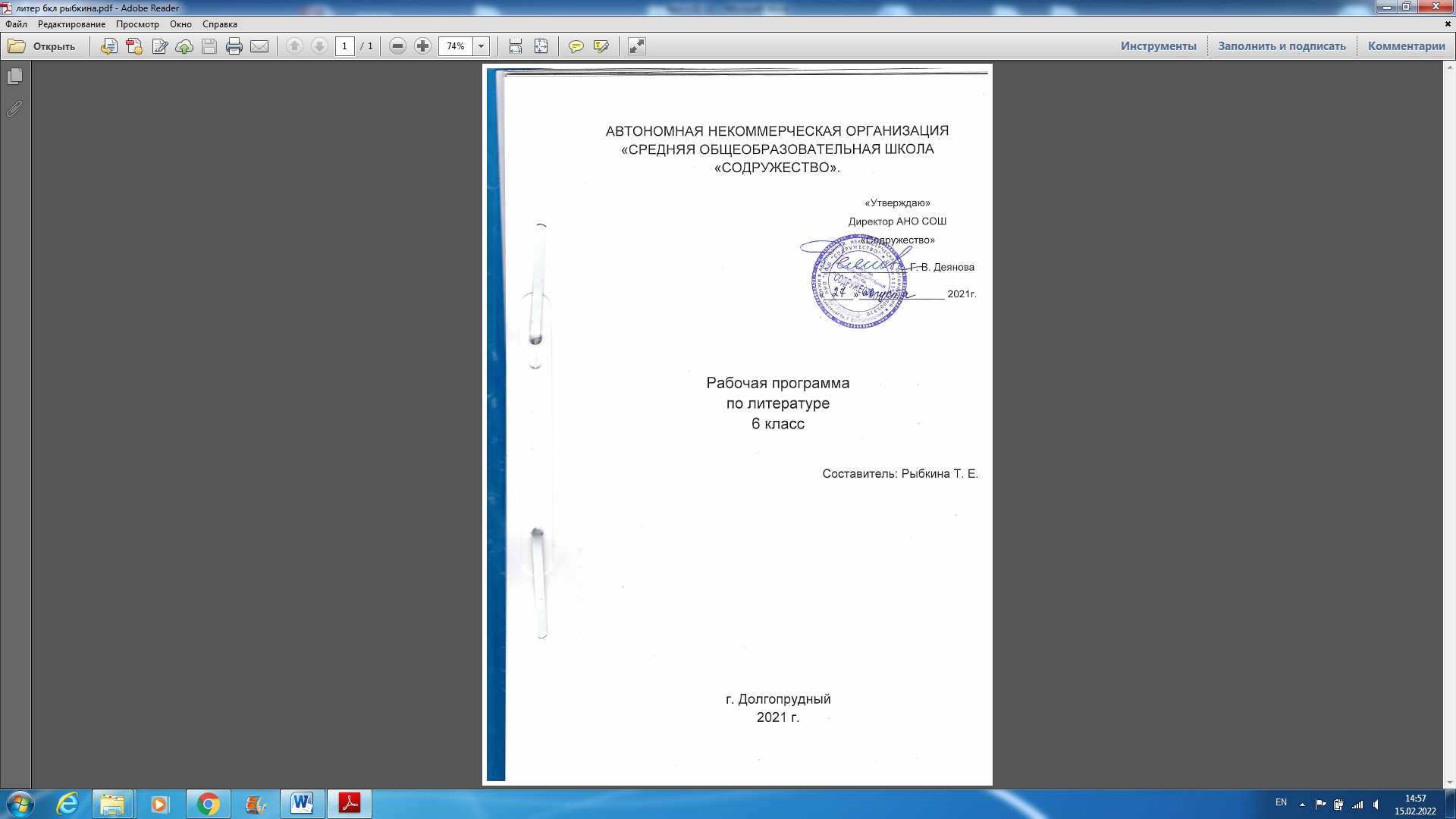 Пояснительная запискаРабочая программа составлена на основе авторской программы «Литература. Рабочие программы. Предметная линия учебников под редакцией В. Я. Коровиной. 5-9 классы». - М.: Просвещение, 2016 и ориентирована на работу по учебнику «Литература. 6 класс». Учебник для общеобразовательных учреждений с приложением на электронном носителе. В 2 ч. В. П. Полухина, В. Я. Коровина, В. П. Журавлёв, В. И. Коровин; под редакцией В. Я. Коровиной. – М.: Просвещение, 2019 г.  Рабочая программа в 6 классе предусматривает образовательную нагрузку 3 часа в неделю, всего 102 часа за учебный год, что соответствует учебному плану школы.1. Планируемые результаты освоения предметаЛичностные результаты: воспитание российской гражданской идентичности: патриотизма, любви и уважения к Отечеству, чувства гордости за свою Родину, прошлое и настоящее многонационального народа России; осознание своей этнической принадлежности, знание истории, языка, культуры своего народа, своего края, основ культурного наследия народов России и человечества; усвоение гуманистических, демократических и традиционных ценностей многонационального российского общества; воспитание чувства ответственности и долга перед Родиной; формирование ответственного отношения к учению, готовности и способности обучающихся к саморазвитию и самообразованию на основе мотивации к обучению и познанию, осознанному выбору и построению дальнейшей индивидуальной траектории образования на базе ориентировки в мире профессий и профессиональных предпочтений с учётом устойчивых познавательных формирование целостного мировоззрения, соответствующего современному уровню развития науки и общественной практики, учитывающего социальное, культурное, языковое, духовное многообразие современного мира;формирование осознанного, уважительного и доброжелательного отношения к другому человеку, его мнению, мировоззрению, культуре, языку, вере, гражданской позиции, к истории, культуре, религии, традициям, языкам, ценностям народов России и народов мира; готовности и способности вести диалог с другими людьми и достигать в нём взаимопонимания; освоение социальных норм, правил поведения, ролей и форм социальной жизни в группах и сообществах, включая взрослые и социальные сообщества; участие в школьном самоуправлении и общественной жизни в пределах возрастных компетенций с учётом региональных, этнокультурных, социальных и экономических особенностей;развитие морального сознания и компетентности в решении моральных проблем на основе личностного выбора, формирование нравственных чувств и нравственного поведения, осознанного и ответственного отношения к собственным поступкам; формирование коммуникативной компетентности в общении и сотрудничестве со сверстниками, старшими и младшими в процессе образовательной, общественно полезной, учебно-исследовательской, творческой и других видов деятельности; формирование основ экологической культуры на основе признания ценности жизни во всех её проявлениях и необходимости ответственного, бережного отношения к окружающей среде;осознание значения семьи в жизни человека и общества, принятие ценности семейной жизни, уважительное и заботливое отношение к членам своей семьи; развитие эстетического сознания через освоение художественного наследия народов России и мира, творческой деятельности эстетического характера.Метапредметные: умение самостоятельно определять цели своего обучения, ставить и формулировать для себя новые задачи в учёбе и познавательной деятельности, развивать мотивы и интересы своей познавательной деятельности; умение самостоятельно планировать пути достижения целей, в том числе альтернативные, осознанно выбирать наиболее эффективные способы решения учебных и познавательных задач; умение соотносить свои действия с планируемыми результатами, осуществлять контроль своей деятельности в процессе достижения результата, определять способы действий в рамках предложенных условий и требований, корректировать свои действия в соответствии с изменяющейся ситуацией; умение оценивать правильность выполнения учебной задачи, собственные возможности её решения;владение основами самоконтроля, самооценки, принятия решений и осуществления осознанного выбора в учебной и познавательной деятельности;умение определять понятия, создавать обобщения, устанавливать аналогии, классифицировать, самостоятельно выбирать основания и критерии для классификации, устанавливать причинно-следственные связи, строить логическое рассуждение, умозаключение (индуктивное, дедуктивное и по аналогии) и делать выводы; умение создавать, применять и преобразовывать знаки и символы, модели и схемы для решения учебных и познавательных задач; смысловое чтение; умение организовывать учебное сотрудничество и совместную деятельность с учителем и сверстниками; работать индивидуально и в группе: находить общее решение и разрешать конфликты на основе согласования позиций и учёта интересов; формулировать, аргументировать и отстаивать своё мнение;умение осознанно использовать речевые средства в соответствии с задачей коммуникации, для выражения своих чувств, мыслей и потребностей; планирования и регуляции своей деятельности; владение устной и письменной речью; монологической контекстной речью;формирование и развитие компетентности в области использования информационно-коммуникационных технологий.Предметные результаты: понимание ключевых проблем изученных произведений русского фольклора и фольклора других народов, древнерусской литературы, литературы XVIII века, русских писателей XIX—XX веков, литературы народов России и зарубежной литературы;понимание связи литературных произведений с эпохой их написания, выявление заложенных в них вневременных, непреходящих нравственных ценностей и их современного звучания;умение анализировать литературное произведение: определять его принадлежность к одному из литературных родов и жанров; понимать и формулировать тему, идею, нравственный пафос литературного произведения; характеризовать его героев, сопоставлять героев одного или нескольких произведений;определение в произведении элементов сюжета, композиции, изобразительно-выразительных средств языка, понимание их роли в раскрытии идейно-художественного содержания произведения (элементы филологического анализа); владение элементарной литературоведческой терминологией при анализе литературного произведения; приобщение к духовно-нравственным ценностям русской литературы и культуры, сопоставление их с духовно-нравственными ценностями других народов;формулирование собственного отношения к произведениям литературы, их оценка; собственная интерпретация (в отдельных случаях) изученных литературных произведений; понимание авторской позиции и своё отношение к ней; восприятие на слух литературных произведений разных жанров, осмысленное чтение и адекватное восприятие; умение пересказывать прозаические произведения или их отрывки с использованием образных средств русского языка и цитат из текста, отвечать на вопросы по прослушанному или прочитанному тексту, создавать устные монологические высказывания разного типа, вести диалог;написание изложений и сочинений на темы, связанные с тематикой, проблематикой изученных произведений; классные и домашние творческие работы; рефераты на литературные и общекультурные темы;понимание образной природы литературы как явления словесного искусства; эстетическое восприятие произведений литературы; формирование эстетического вкуса;понимание русского слова в его эстетической функции, роли изобразительно-выразительных языковых средств в создании художественных образов литературных произведений.По завершении изучения курса литература в 6 классе ученик научится:работать с книгой определять принадлежность художественного произведения к одному из литературных родов и жанров;выявлять авторскую позицию; выражать свое отношение к прочитанному;выразительно читать произведения (или фрагменты), в том числе выученные наизусть, соблюдая нормы литературного произношения;владеть различными видами пересказа;строить устные и письменные высказывания в связи с изученным произведением;участвовать в диалоге по прочитанным произведениям, понимать чужую точку зрения и аргументировано отстаивать свою. Ученик получит возможность знать:содержание литературных произведений, подлежащих обязательному изучению;наизусть стихотворные тексты и фрагменты прозаических текстов, подлежащих обязательному изучению (по выбору);основные факты жизненного и творческого пути писателей-классиков;основные теоретико-литературные понятия;вести самостоятельную проектно-исследовательскую деятельность и оформлять её результаты в разных форматах (работа исследовательского характера, реферат, проект).рассказывать о самостоятельно прочитанном произведении, обосновывая свой выбор;выбирать путь анализа произведения, адекватный жанрово-родовой природе художественного текста;сравнивая произведения, принадлежащие разным народам, видеть в них воплощение нравственного идеала конкретного народа (находить общее и различное с идеалом русского и своего народов);сопоставлять произведения русской и мировой литературы самостоятельно (или под руководством учителя), определяя линии сопоставления, выбирая аспект для сопоставительного анализа 2. Содержание учебного предмета3. Календарно – тематическое планирование№РазделСодержаниеКол-вочасовФормы организации учебных занятий.Виды учебной деятельности1ВВЕДЕНИЕ Художественное произведение. Содержание и форма. Автор и герой. Отношение автора к герою. Способы выражения авторской позиции.1часФормы организации: фронтальная, индивидуальная, групповая. Выразительное чтение и обсуждение статьи учебника. Устные ответы на вопросы. Участие в коллективном диалоге. Самостоятельная работа. Письменный ответ на вопрос: «Что мне близко в рассуждениях В.Б. Шкловского о книгах и читателях?»2Устное народное творчествоОбрядовый фольклор. Обрядовые песни.Пословицы, Поговорки как малый жанр фольклора.Загадки. Конкурс загадок.4 часаФормы организации: фронтальная, индивидуальная, групповая. Прослушивание обрядовых песен, составление конспекта статьи учебника, выразительное чтение. Участие в коллективном диалоге, определение тематики пословиц и поговорок; мини-сочинение.Обобщение и систематизация знаний, поиск загадок на разные темы; участие в конкурсе.3Древнерусская литератураПовесть временных лет». Развитие представлений о русских летописях. «Сказание о белгородском киселе». Отражение народных идеалов в летописях.1 часФормы организации: фронтальная, индивидуальная, групповая. Чтение и обсуждение статьи учебника, составление конспекта.Работа над выразительным чтением, оценка актерского чтения отрывков из летописи; составление словаря устаревших слов; беседа по вопросам.4Русская литература XVIII века И. И. Дмитриев. Слово о баснописце. «Муха». Развитие понятия об аллегории. 	1 часФормы организации: фронтальная, индивидуальная, групповая. Пересказ статьи учебника с опорой на план, ответ на проблемный вопрос, выразительное чтение басни.5Русская литература XIX векаИ. А. Крылов. «Листы и корни», «Ларчик».  «Осел и Соловей». А. С. Пушкин. Стихотворение «Узник»  Стихотворение «Зимнее утро». «И. И. Пущину». Цикл «Повести И. П. Белкина». «Барышня-крестьянка». "Выстрел". А.С. Пушкин «Дубровский».Подготовка к написанию домашнего сочинения по повести «Дубровский».Контрольное тестирование по произведениям А. С. Пушкина.М.Ю. Лермонтова «Тучи». «Листок», «На севере диком…» «Утес», «Три пальмы».Классное сочинение "Моё любимое стихотворение М.Ю. Лермонтова».И.С. Тургенев. Цикл рассказов "Записки охотника" Ф. И. Тютчев. А. А. Фет. Литературные портреты. Природа в стихотворениях Ф. И. Тютчева «Неохотно и несмело...», «Листья».  "С поляны коршун поднялся..."  А. А. Фета «Ель рукавом мне тропинку завесила...», . «Еще майская ночь», «Учись у них – у дуба, у березы…»Контрольное тестирование по творчеству М.Ю. Лермонтова, Ф.И. Тютчева, А.А. Фета.Н. А. Некрасов. "Железная дорога". Н.А. Некрасов. Историческая поэма "Дедушка". Н.С. Лесков. Литературный портер писателя. Понятие о сказе. «Левша».Подготовка к сочинению "Изображение лучших качеств русского народа в стихотворении Н.А. Некрасова "Железная дорога" и сказе Н.С. Лескова "Левша".Н.С. Лесков "Человек на часах".А.П. Чехов. Жизнь и творчество. Речь героев рассказа Чехова «Толстый и тонкий». "Пересолил", "Лошадиная фамилия" и другие рассказы по выбору учащихся.Я. Полонский «По горам две хмурых тучи…», «Посмотри – какая мгла…».Е.А. Баратынский. «Весна, весна! Как воздух чист...», «Чудный град порой сольется...».. А.К. Толстой. «Где гнутся над омутом лозы...». Урок-концерт. 51 часФормы организации: фронтальная, индивидуальная, групповаяУстные сообщения о жизни А. С. Пушкина, чтение стихотворений, работа над выразительностью чтения. Подробный пересказ повести, чтение отрывков по ролям, поиск цитатных примеров из текста, индивидуальные выступления, изучение эпиграфа.Выборочное чтение эпизодов повести, осмысление сюжета и поведения героев, письменный ответ на вопрос.Устные ответы на вопросы (с использованием цитирования). Участие в коллективном диалоге. Составление характеристик героев и их нравственная оценка, выборочное чтение эпизодов.Пересказ эпизода, комментированное выборочное чтение, участие в коллективном диалоге. Тестирование с включением заданий для проверки уровня литературного развития.Устный рассказ о поэтах, представление презентаций. Выразительное чтение стихотворений, выявление средств художественной выразительности, устный анализ стихотворения.Прослушивание стихотворений в исполнении актерами, выразительное чтение, презентация и защита собственных иллюстраций, участие в коллективном диалоге.6Русская литература XX века.А.И. Куприн «Чудесный доктор». А.П. Платонов. Слово о писателе."Неизвестный цветок". А.С. Грин. Рассказ о писателе. "Алые паруса". К. М. Симонов «Ты помнишь, Алеша, дороги Смоленщины...» Д.С. Самойлов. «Сороковые». М.М. Пришвин. Слово о писателе. "Кладовая солнца". Подготовка к домашнему сочинению.Картины жизни и быта сибирской деревни в послевоенные годы в рассказе В. П. Астафьева «Конь с розовой гривой».  В.Г. Распутин. Слово о писателе. "Уроки французского". Классное сочинение «Нравственный выбор моего ровесника в произведениях В.П. Астафьева и В.Г. Распутина».	А. Блок «Летний вечер», «О, как безумно за окном...» С. А. Есенин «Мелколесье. Степь и дали...», «Пороша». Н. М. Рубцов. Слово о поэте. Человек и природа в «тихой» лирике.Человеческая открытость миру как синоним незащищенности в рассказах В.М. Шукшина.Ф. Искандер «Тринадцатый подвиг Геракла». Г. Тукай «Родная деревня», «Книга». Любовь к малой родине и своему народу.К. Кулиев «Когда на меня навалилась беда...», «Каким бы ни был малым мой народ...».Поэзия русских поэтов 20 века. Тестирование.28 ч.Формы организации: фронтальная, индивидуальная, групповаяЗнакомство с биографией писателя, выразительное чтение отрывка, пересказ фрагментов рассказа; подбор цитат, характеризующих героя.Составление плана письменного ответа на проблемный вопрос. Подбор цитат к ответу (групповая работа). Составление устного ответа на проблемный вопрос.Индивидуальные сообщения о жизни писателя, участие в коллективном диалоге, составление конспекта статьи учебника.Выразительное чтение сказки, устные ответы на вопросы (с использованием цитирования), участие в коллективном диалоге, устное иллюстрирование.Составление характеристики героев произведения, различные виды пересказа, участие в коллективном диалоге.Чтение стихотворений наизусть, обсуждение проблем, поднятых поэтами в стихотворениях о Великой Отечественной войне.Тестирование с включением заданий для проверки уровня литературного развития школьников и развернутых ответов на вопросы (5-10 предложений).7Из зарубежной литературы.Мифы Древней Греции. Подвиги Геракла: «Скотный двор царя Авгия»Мифы Древней Греции. Подвиги Геракла: «Яблоки Гесперид».Геродот. «Легенда об Арионе». Образ певца. А. С. Пушкин «Арион». Отличие от мифа.Гомер. Слово о Гомере. «Илиада» и «Одиссея» М. Сервантес Сааведра «Дон Кихот». Ф. Шиллер. Баллада «Перчатка».  П. Мериме. Новелла «Маттео Фальконе». А. де Сент-Экзюпери. «Маленький принц» 13часовФормы организации: фронтальная, индивидуальная, групповаяЛитературная игра по мифам Древней Греции, индивидуальные сообщения, просмотр презентации.Выразительное чтение легенды. Знакомство со статьей учебника, Знакомство со статьей учебника о Сервантесе, комментированное чтение отрывков романа, составление вопросов по тексту. Сообщения о поэте, историческая справка, Выразительное чтение новеллы, знакомство с жанром. Знакомство с биографией писателя, пересказ фрагментов сказки. Письменная работа по предложенному заданию, написание итогового теста (30 вопросов с ответами по выбору).Предъявление читательских и исследовательских навыков, приобретенных в 5 классе.8Повторение в конце годаЗащита творческих проектов.Урок-праздник "Путешествие по стране Литературы в 6 классе". Задания для летнего чтения. Итоговый урок.3 часаУчастие в игре «Путешествие по стране Литературы в 6 классе» (творческие, исследовательские, проблемные вопросы и задания).Беседа, обсуждение проблемных вопросов, обсуждение задания для летнего чтения.№Раздел, содержаниеКол-во часовСрокиКорректировкаВведение.(1 час)Введение.(1 час)Введение.(1 час)Введение.(1 час)Введение.(1 час)1Художественное произведение. Содержание и форма. Автор и герои. Прототип. Выражение авторской позиции.1Устное народное творчество.(4 часа)Устное народное творчество.(4 часа)Устное народное творчество.(4 часа)Устное народное творчество.(4 часа)Устное народное творчество.(4 часа)2Обрядовый фольклор. Обрядовые песни	13Пословицы, поговорки как малые жанры фольклора. Их народная мудрость.14В / ЧЗагадка как малый жанр фольклора. Разнообразие загадок. Метафоричность и иносказательность. Афористичность.15Р / РУрок-посиделки «Русский фольклор». Подготовка к письменному ответу на проблемный вопрос.1Древнерусская литература.(1 час)Древнерусская литература.(1 час)Древнерусская литература.(1 час)Древнерусская литература.(1 час)Древнерусская литература.(1 час)6« Повесть временных лет».  «Сказание о Белгородском киселе». Развитие представлений о русских летописях. Отражение народных идеалов в летописях: патриотизма, ума, находчивости.1Руссская литература- XVIII века.(1 час)Руссская литература- XVIII века.(1 час)Руссская литература- XVIII века.(1 час)Руссская литература- XVIII века.(1 час)Руссская литература- XVIII века.(1 час)7 И. И. Дмитриев. Слово о баснописце. «Муха». Развитие понятия об аллегории.1Русская литература XIX века.(51 час)Русская литература XIX века.(51 час)Русская литература XIX века.(51 час)Русская литература XIX века.(51 час)Русская литература XIX века.(51 час)8И.А. Крылов. Жизнь. «Осёл и Соловей». Комическое изображение невежественного судьи. Развитие понятия об аллегории и морали.19И. А. Крылов «Листы и Корни». Крылов о равном участии власти и народа в достижении общественного блага.110 И.А. Крылов «Ларчик». Осуждение человеческих пороков в басне. Критика мнимой «механики мудреца» и неумелого хвастуна. 111«Мир басен И. А. Крылова». Конкурс инсценированной басни. Подготовка к домашнему письменному ответу на проблемный вопрос.112А. С. Пушкин. Краткий рассказ о поэте. Лицейские годы. Дружба Пушкина и Пущина.Тема дружбы в стихотворении «И. И. Пущину».113А.С. Пушкин «Узник». Вольнолюбивые устремления поэта. Антитеза в стихотворении.114А. С. Пушкин «Зимнее утро». Мотив единства красоты человека, природы и жизни. Антитеза. Интонация.115В / ЧА.С. Пушкин «Зимняя дорога». Приметы зимнего пейзажа, навевающие грусть в стихотворении «Зимняя дорога». Ожидание домашнего уюта, тепла, нежности любимой подруги. Тема жизненного пути в стихотворениях о дороге.116Р /РА. С. Пушкин. Двусложные размеры стиха. Подготовка к письменному ответу на проблемный вопрос.117Изображение русского барства в романеА.С. Пушкина «Дубровский». (Глава 1)118Дубровский – старший и Троекуров. Суд и его последствия. (Главы 2 и 3)119Владимир Дубровский против беззакония и несправедливости. (Главы 4 и 5).120Что заставило Дубровского стать разбойником. (Гл. 6 и 7).121Учитель. (Главы 8 – 10)122Маша Троекурова и Владимир Дубровский. (Главы 11 – 16)123Развязка романа «Дубровский». (Главы 18 и 19).124Р / РПодготовка к домашнему письменному ответу на один из проблемных вопросов.125В/ЧА.С. Пушкин «Повести Белкина». Проблемы. Сюжеты и герои. Автор и рассказчик. Иллюстрации и фильмы.126В/Ч«Барышня-крестьянка». Сюжет и герои. Система образов. Фрагменты повести в актёрском исполнении.127В/ЧОсобенности композиции. Роль случая в композиции повести. «Лицо» и «маска» героев.128М.Ю. Лермонтов. Чувство одиночества и тоски в стихотворении «Тучи». Приём сравнения.129Нарушение красоты и гармонии человека с миром в стихотворении М.Ю. Лермонтова «Три пальмы». Баллада.130М.Ю. Лермонтов «Листок». Антитеза как композиционный приём стихотворения. Тема одиночества. Обучение анализу стихотворения.131Лирические персонажи в стихотворениях М.Ю. Лермонтова «Утёс», «На севере диком…». Их символический характер. Размеры стиха. Интонация.132Р / РКлассное сочинение "Моё любимое стихотворение М.Ю. Лермонтова».133И.С. Тургенев. «Бежин луг». Образ автора, его сочувственное отношение к крестьянским детям. Образ рассказчика.134Портреты и рассказы мальчиков, их духовный мир. Пытливость, любознательность, впечатлительность. 135Роль картин природы в рассказе. Развитие представлений о пейзаже. 136В/ЧИ.С. Тургенев «Хорь и Калиныч». Сюжет и герои. Портрет и пейзаж.137Ф. И. Тютчев. Рассказ о поэте. Передача сложных состояний природы, созвучных чувствам в душе поэта. Природа в стихотворении Ф. И. Тютчева «Неохотно и несмело...»138Ф.И. Тютчев. «С поляны коршун поднялся…». Судьба человека и судьба коршуна. Роль антитезы в стихотворении.139Природа в стихотворении «Листья». Передача сложных, переходных состояний природы. Листья как символ краткой, но яркой жизни.140А.А. Фет. Рассказ о поэте. Жизнеутверждающее начало в стихотворении «Ель рукавом мне тропинку завесила...». Природа как воплощение прекрасного. Детали.141А.А. Фет. «Ещё майская ночь». Переплетение и взаимодействие тем природы и любви. Развитие понятия о пейзажной лирике. 142А.А. Фет. «Учись у них – у дуба, у берёзы…» Природа как естественный мир истинной красоты, как мерило нравственности. Краски и звуки в пейзажной лирике. Развитие понятия о звукописи.143Р/РФ. И. Тютчев и А.А. Фет. Лирика. Подготовка к домашнему анализу лирики поэтов.144Н. А. Некрасов. "Железная дорога". Краткий рассказ о поэте. Картины подневольного труда. Величие народа. Мечта поэта о «прекрасной поре» в жизни народа. 145Стихотворение «Железная дорога». Своеобразие композиции. Значение эпиграфа, роль пейзажа, сочетание реальных и фантастических картин, диалог-спор. Значение риторических вопросов.146К/ РКонтрольная работа по творчеству И. С. Тургенева, Ф.И. Тютчева, А.А. Фета.147Н.С. Лесков. Слово о писателе. Понятие о сказе. Комментированное чтение 1-3 глав сказа «Левша».148Изображение представителей власти в сказе. Бесправие народа. (Главы 4 – 10).149Образ атамана Платова (обобщение). Образ левши. Гордость за писателя за русский народ, его трудолюбие, талант, патриотизм. Судьба героя.Комментированное чтение 11 – 14 глав. 150Особенности языка сказа Н.С. Лескова "Левша". Понятие об иронии.151К / РН.С. Лесков «Левша». Подготовка к письменному ответу на проблемный вопрос.152В / ЧН.С. Лесков "Человек на часах". Сюжет и герои. Нравственные проблемы в рассказе и пути их решения.153А.П. Чехов «Толстый и тонкий». Краткий рассказ о писателе (детство, начало литературной деятельности). Система образов рассказа. Разоблачение лицемерия в рассказе.154Источники комического в рассказе. Речь героев рассказа Чехова «Толстый и тонкий». Развитие понятия о комическом и комической ситуации.155В/Ч"Пересолил", "Лошадиная фамилия" и др. Сюжеты и герои. Способы выражения комического.156Я. Полонский. Краткий рассказ о поэте. «По горам две хмурых тучи…», «Посмотри – какая мгла…» Выражение переживаний и мироощущения в стихотворениях о родной природе. 157Е.А. Баратынский. «Весна, весна! …», «Чудный град порой сольется...». А.К. Толстой «Где гнутся над омутом лозы...». Пейзажная лирика как жанр. Худ. средства, передающие различные состояния природы в пейзажной лирике.158Урок-концерт. Родная природа в стихотворениях русских поэтов XIX века (Я.П. Полонский, Е.А. Баратынский, А.К. Толстой). Чтение наизусть.1Русская литература XX века.(28 часов)Русская литература XX века.(28 часов)Русская литература XX века.(28 часов)Русская литература XX века.(28 часов)Русская литература XX века.(28 часов)59А.И. Куприн «Чудесный доктор». Реальная основа и содержание рассказа. Образ главного героя. Герой и его прототип.160Тема служения людям. Смысл названия рассказа. Понятие о рождественском рассказе.161А.П. Платонов. Слово о писателе. Образы-символы в сказке «Неизвестный цветок». Прекрасное вокруг нас. Символическое содержание пейзажных образов. 162В /ЧРассказы «Цветок на земле» и «Корова». "Ни на кого не похожие" герои А.П. Платонова. Их внутренний мир, доброта и милосердие.163В / ЧА.С. Грин. Рассказ о писателе. "Алые паруса". Жестокая реальность и романтическая мечта. Лонгрен и жители Каперны. Победа романтической мечты над реальностью жизни".164В / ЧДушевная чистота главных героев в повести А.С. Грина «Алые паруса». Авторская позиция в произведении.165К. М. Симонов «Ты помнишь, Алеша, дороги Смоленщины...» Солдатские будни. Д.С. Рассказ о поэте. Трудные солдатские будни. Скорбная память о павших на полях сражений. Образ родины. Образ русского народа.166Д. С. Самойлов. «Сороковые». Рассказ о поэте. Образы и картины военного времени. Антитеза молодости и войны.167В.П. Астафьев. Картины жизни и быта сибирской деревни в послевоенные годы в рассказе В. П. Астафьева «Конь с розовой гривой». 168 Проблематика рассказа. Нравственные проблемы рассказа: честность, доброта, понятие долга. Юмор в рассказе.	169Р / РПодготовка к домашнему письменному ответу на проблемный вопрос.170В.Г. Распутин. Слово о писателе. "Уроки французского". Отражение в повести трудностей военного времени. Герой рассказа и его сверстники.171Стойкость главного героя. Жажда знаний, нравственная стойкость, чувство собственного достоинства, свойственные главному герою.172Учительница Лидия Михайловна. Душевная щедрость учительницы, её роль в жизни мальчика. Нравственная проблематика рассказа. 173В. М. Шукшин. «Критики». Рассказ о писателе. Образ странного героя. Человеческая открытость миру как синоним незащищённости. Особенности героев-«чудиков», правдоискателей. праведников. 174В / ЧВ.М. Шукшин. «Чудик», «Срезал». Образы странных героев. Их открытость миру, стремление принести людям радость, наивность, детский взгляд на мир. 175Ф. И. Искандер. «Тринадцатый подвиг Геракла». Рассказ о писателе. Влияние учителя на формирование детского характера. Образ учителя и его воспитанников. Картины школьной жизни.176Юмор в рассказе. Чувство юмора как одно из ценных качеств человека. Роль юмористических образов и картин в рассказе.177Р / РКлассное сочинение по произведениям В.Г. Распутина, В.П. Астафьева, Ф.А. Искандера.178А. А. Блок «Летний вечер», «О, как безумно за окном...» Рассказ о поэте. Поэтизация родной природы. Средства создания поэтических образов.179С. А. Есенин «Мелколесье. Степь и дали...», «Пороша». Краткий рассказ о поэте. Чувство любви к родной природе и родине. Средства создания поэтических образов.180А. А. Ахматова «Перед весной бывают дни такие…»Краткий рассказ о поэте. Поэтизация родной природы. Связь ритмики и мелодики стиха с эмоциональным состоянием лирической героини.181Н. М. Рубцов «Звезда полей». Слово о поэте. Образы и картины стихотворения. Тема родины в стихотворении. Ритмика и мелодика стихотворения.182В / ЧН. М. Рубцов «Листья осенние», «В горнице». Человек и природа в «тихой» лирике поэта. Отличительные черты характера лирического героя. Развитие представлений о лирическом герое.183Р /РУрок - праздник. Родная природа в лирике русских поэтов 19 и 20 веков. Тестирование.184К / РКлассное сочинение по произведениям русских поэтов 19 и 20 веков о родине и родной природе.185Г. Тукай «Родная деревня», «Книга». Слово о татарском поэте. Любовь к своей малой родине и к своему родному краю, верность обычаям, семье, традициям своего народа. Книга в жизни человека.186К. Кулиев «Когда на меня навалилась беда...», «Каким бы ни был малым мой народ...». Слово о поэте. Родина как источник сил для преодоления любых испытаний и ударов судьбы. Поэтический образ родины. Тема бессмертия народа. Народ и его язык. Поэт – вечный должник своего народа.1Из зарубежной литературы.(13 часов)Из зарубежной литературы.(13 часов)Из зарубежной литературы.(13 часов)Из зарубежной литературы.(13 часов)Из зарубежной литературы.(13 часов)87Мифы Древней Греции. Подвиги Геракла: «Скотный двор царя Авгия». Понятие о мифе.188Мифы Древней Греции. Подвиги Геракла: «Яблоки Гесперид». Отличие мифа от сказки.189В / ЧДревнегреческие мифы.190Геродот. «Легенда об Арионе». Слово о писателе и историке. Жизненные испытания Ариона и его чудесное спасение. Образ певца. Воплощение мифологического сюжета в стихотворении А. С. Пушкина «Арион».191Гомер. Слово о Гомере. «Илиада» как героическая эпическая поэма. Изображение героев и героические подвиги в «Илиаде». Описание щита Ахиллеса: сцены войны и мирной жизни. Понятие о героическом эпосе.192«Одиссея» как героическая эпическая поэма. Стихия «Одиссея» - борьба, преодоление препятствий, познание неизвестного. На острове циклопов. Полифем. Храбрость, сметливость (хитроумие) Одиссея.193В / ЧГомер «Одиссея». «Одиссея» - песня о героических подвигах, мужественных героях. Одиссей и сирены. Расправа над женихами Пенелопы. Одиссей – мудрый правитель, любящий муж и отец.194М. Сервантес Сааведра «Дон Кихот». Обзор. Проблема истинных и ложных идеалов.195Ф. Шиллер. Баллада «Перчатка». Проблемы благородства, достоинства и чести. Рассказ о писателе. Понятие о рыцарской балладе.. Повествование о феодальных нравах. Любовь как благородство и своевольный, бесчеловечный конфликт. Образ рыцаря, защищающего личное достоинство и честь. Переводы баллады.196 П. Мериме. Новелла «Маттео Фальконе». Рассказ о писателе. Изображение дикой природы. Превосходство естественной, «простой» жизни и исторически сложившихся устоев над цивилизованной жизнью с её порочными нравами. Понятие о новелле. 197А. де Сент-Экзюпери. «Маленький принц» как философская сказка-притча. Мечта о естественном отношении к вещам и людям.198Маленький принц, его друзья и враги. Вечные истины в сказке. 199Вечные истины в сказке. Чистота восприятия мира как величайшая ценность. Утверждение общечеловеческих истин. Черты философской сказки и мудрой притчи.1Повторение (3 часа).Повторение (3 часа).Повторение (3 часа).Повторение (3 часа).Повторение (3 часа).100Выявление уровня литературного развития учащихся. Тестирование. Защита литературных проектов.1101Выявление уровня литературного развития учащихся. Тестирование. Защита литературных проектов.1102Итоговый урок – праздник «Путешествие по стране Литературии 6 класса». Задания для летнего чтения. 1